	      Australian Capital Territory Remuneration Tribunal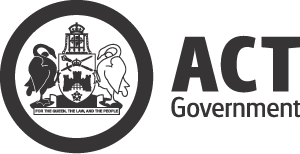 Determination 10 of 2017Full-Time Statutory Office Holder – City Renewal Authority (Chief Executive Officer)made under the Remuneration Tribunal Act 1995, section 10 (Inquiries about holders of certain positions)ACOMPANYING STATEMENTBackgroundUnder section 10 of the Remuneration Tribunal Act 1995 the Remuneration Tribunal (Tribunal) is required to inquire into, and determine, the salary, allowances and other entitlements for certain Full-time public offices.  On 24 March 2017, the Chief Minister requested that the Tribunal determine the remuneration, allowances and other entitlements to be granted to the position of 
Chief Executive Officer of the City Renewal Authority.ConsiderationsThe Tribunal noted that the City Renewal Authority is a Territory Authority responsible for leading, managing and facilitating major redevelopment projects, as well as associated land acquisition and sales, with in declared urban renewal precincts. The Tribunal considered information from a number of sources as part of its inquiry, including:national economic indicators including the Wage Price Index, Labour Force data, Average Weekly Earnings and the Consumer Price Index;economic forecasting; andadvice from officials representing the Chief Minister, Treasury and Economic Development Directorate who also provided comparative data in regard to the position of the City Renewal Authority.DecisionThe Tribunal determined remuneration of $312,418 per annum for the position of Chief Executive Officer of the City Renewal Authority, with commencement on the date of legal effect of the City Renewal Authority.The position of Chief Executive Officer, City Renewal Authority will be included in the general Full-time Statutory Office Holder determination at the Tribunal’s 2017 Spring Review. April 2017        		     Australian Capital Territory Remuneration TribunalDetermination 10 of 2017Full- Time Statutory Office Holder – City Renewal Authority (Chief Executive Officer)made under the Remuneration Tribunal Act 1995, section 10 (Inquiries about holders of certain positions)Commencement This instrument commences from the date of legal effect of the City Renewal Authority. RemunerationA person appointed to the office Chief Executive Officer, City Renewal Authority is entitled to the annual salary of $312,418.A person appointed to the office specified in clause 2.1 must not receive the salary in clause 2.1 if the person is paid a higher salary for that office from another source.If a person appointed to the office specified in clause 2.1 is also appointed to another office, which is not a second job under the Public Sector Management Act 1994, the person must only receive salary for the office that has the highest remuneration.Other ConditionsAll conditions specified in Determination 4 of 2017 relating to Full-Time Public Office Holders will also apply to the Chief Executive Officer, City Renewal Authority, viz., clauses 3 to 14 inclusive.Ms Anne Cahill Lambert AM	Chair	.................................................................Dr Colin Adrian	Member	.................................................................Mr James Smythe PSM	Member	.................................................................April 2017